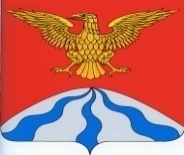 АДМИНИСТРАЦИЯ  МУНИЦИПАЛЬНОГО  ОБРАЗОВАНИЯ«ХОЛМ-ЖИРКОВСКИЙ   РАЙОН»  СМОЛЕНСКОЙ   ОБЛАСТИП О С Т А Н О В Л Е Н И Еот  07.11.2023  №  606	В соответствии с Федеральным законом от 27.07.2010 № 210-ФЗ «Об организации предоставления государственных и муниципальных услуг», Администрация муниципального образования «Холм-Жирковский район» Смоленской областип о с т а н о в л я е т:1. Утвердить Перечень муниципальных услуг (функций), предоставляемых (осуществляемых) на территории муниципального образования «Холм-Жирковский район» Смоленской области, согласно приложению.2. Постановление Администрации муниципального образования «Холм-Жирковский район» Смоленской области от 24.03.2020 № 202 «Об утверждении перечня муниципальных услуг (функций), предоставляемых (осуществляемых) на территории муниципального образования «Холм-Жирковский район» Смоленской области» признать утратившим силу.3. Постановление Администрации муниципального образования «Холм-Жирковский район» Смоленской области от 22.05.2020 № 290 «О внесении изменений в Перечень муниципальных услуг (функций), предоставляемых (осуществляемых) на территории муниципального образования «Холм-Жирковский район» Смоленской области» признать утратившим силу.4. Постановление Администрации муниципального образования «Холм-Жирковский район» Смоленской области от 26.06.2020 № 372 «О внесении дополнений в перечень муниципальных услуг (функций), предоставляемых (осуществляемых) на территории муниципального образования «Холм-Жирковский район» Смоленской области» признать утратившим силу.5. Постановление Администрации муниципального образования «Холм-Жирковский район» Смоленской области от 08.10.2020 № 552 «О внесении дополнений в перечень муниципальных услуг (функций), предоставляемых (осуществляемых) на территории муниципального образования «Холм-Жирковский район» Смоленской области» признать утратившим силу.6. Постановление Администрации муниципального образования «Холм-Жирковский район» Смоленской области от 23.12.2020 № 703 «О внесении дополнений в перечень муниципальных услуг (функций), предоставляемых (осуществляемых) на территории муниципального образования «Холм-Жирковский район» Смоленской области» признать утратившим силу.7. Постановление Администрации муниципального образования «Холм-Жирковский район» Смоленской области от 11.03.2021 № 127 «О внесении дополнений в перечень муниципальных услуг (функций), предоставляемых (осуществляемых) на территории муниципального образования «Холм-Жирковский район» Смоленской области» признать утратившим силу.8. Постановление Администрации муниципального образования «Холм-Жирковский район» Смоленской области от 08.06.2021 № 323 «О внесении изменений в перечень муниципальных услуг (функций), предоставляемых (осуществляемых) на территории муниципального образования «Холм-Жирковский район» Смоленской области» признать утратившим силу.9. Постановление Администрации муниципального образования «Холм-Жирковский район» Смоленской области от 25.06.2021 № 378 «О внесении дополнений в перечень муниципальных услуг (функций), предоставляемых (осуществляемых) на территории муниципального образования «Холм-Жирковский район» Смоленской области» признать утратившим силу.10. Постановление Администрации муниципального образования «Холм-Жирковский район» Смоленской области от 12.07.2021 № 412 «О внесении изменений в перечень муниципальных услуг (функций), предоставляемых (осуществляемых) на территории муниципального образования «Холм-Жирковский район» Смоленской области» признать утратившим силу.11. Постановление Администрации муниципального образования «Холм-Жирковский район» Смоленской области от 12.01.2022 № 7 «О внесении изменений и дополнений в перечень муниципальных услуг (функций), предоставляемых (осуществляемых) на территории муниципального образования «Холм-Жирковский район» Смоленской области» признать утратившим силу.12. Постановление Администрации муниципального образования «Холм-Жирковский район» Смоленской области от 08.02.2022 № 97 «О внесении изменений в перечень муниципальных услуг (функций), предоставляемых (осуществляемых) на территории муниципального образования «Холм-Жирковский район» Смоленской области» признать утратившим силу.13. Постановление Администрации муниципального образования «Холм-Жирковский район» Смоленской области от 14.03.2022 № 178 «О внесении изменений и дополнений в перечень муниципальных услуг (функций), предоставляемых (осуществляемых) на территории муниципального образования «Холм-Жирковский район» Смоленской области» признать утратившим силу.14. Постановление Администрации муниципального образования «Холм-Жирковский район» Смоленской области от 14.06.2022 № 350 «О внесении дополнений в перечень муниципальных услуг (функций), предоставляемых (осуществляемых) на территории муниципального образования «Холм-Жирковский район» Смоленской области» признать утратившим силу.15. Постановление Администрации муниципального образования «Холм-Жирковский район» Смоленской области от 01.07.2022 № 400 «О внесении изменений и дополнений в перечень муниципальных услуг (функций), предоставляемых (осуществляемых) на территории муниципального образования «Холм-Жирковский район» Смоленской области» признать утратившим силу.16. Постановление Администрации муниципального образования «Холм-Жирковский район» Смоленской области от 10.11.2022 № 697 «О внесении изменений в перечень муниципальных услуг (функций), предоставляемых (осуществляемых) на территории муниципального образования «Холм-Жирковский район» Смоленской области» признать утратившим силу.17. Постановление Администрации муниципального образования «Холм-Жирковский район» Смоленской области от 13.01.2023 № 22 «О внесении изменений в перечень муниципальных услуг (функций), предоставляемых (осуществляемых) на территории муниципального образования «Холм-Жирковский район» Смоленской области» признать утратившим силу.18. Постановление Администрации муниципального образования «Холм-Жирковский район» Смоленской области от 02.02.2023 № 96 «О внесении дополнений в перечень муниципальных услуг (функций), предоставляемых (осуществляемых) на территории муниципального образования «Холм-Жирковский район» Смоленской области» признать утратившим силу.19. Постановление Администрации муниципального образования «Холм-Жирковский район» Смоленской области от 27.03.2023 № 188 «О внесении изменений в перечень муниципальных услуг (функций), предоставляемых (осуществляемых) на территории муниципального образования «Холм-Жирковский район» Смоленской области» признать утратившим силу.20. Постановление Администрации муниципального образования «Холм-Жирковский район» Смоленской области от 05.04.2023 № 213 «О внесении изменений и дополнений в перечень муниципальных услуг (функций), предоставляемых (осуществляемых) на территории муниципального образования «Холм-Жирковский район» Смоленской области» признать утратившим силу.21. Постановление Администрации муниципального образования «Холм-Жирковский район» Смоленской области от 27.04.2023 № 258 «О внесении изменений и дополнений в перечень муниципальных услуг (функций), предоставляемых (осуществляемых) на территории муниципального образования «Холм-Жирковский район» Смоленской области» признать утратившим силу.22. Постановление Администрации муниципального образования «Холм-Жирковский район» Смоленской области от 19.05.2023 № 280 «О внесении изменений в перечень муниципальных услуг (функций), предоставляемых (осуществляемых) на территории муниципального образования «Холм-Жирковский район» Смоленской области» признать утратившим силу.23. Постановление Администрации муниципального образования «Холм-Жирковский район» Смоленской области от 14.06.2023 № 337 «О внесении изменений и дополнений в перечень муниципальных услуг (функций), предоставляемых (осуществляемых) на территории муниципального образования «Холм-Жирковский район» Смоленской области» признать утратившим силу.24. Постановление Администрации муниципального образования «Холм-Жирковский район» Смоленской области от 29.06.2023 № 365 «О внесении изменений в перечень муниципальных услуг (функций), предоставляемых (осуществляемых) на территории муниципального образования «Холм-Жирковский район» Смоленской области» признать утратившим силу.25. Постановление Администрации муниципального образования «Холм-Жирковский район» Смоленской области от 20.07.2023 № 410 «О внесении изменений и дополнений в перечень муниципальных услуг (функций), предоставляемых (осуществляемых) на территории муниципального образования «Холм-Жирковский район» Смоленской области» признать утратившим силу.26. Постановление Администрации муниципального образования «Холм-Жирковский район» Смоленской области от 29.08.2023 № 487 «О внесении дополнений в перечень муниципальных услуг (функций), предоставляемых (осуществляемых) на территории муниципального образования «Холм-Жирковский район» Смоленской области» признать утратившим силу.27. Настоящее постановление вступает в силу после дня подписания.И.п. Главы муниципального образования«Холм-Жирковский район»Смоленской области                                                                    А.А. ЧевплянскийПриложениек постановлению Администрациимуниципального образования«Холм-Жирковский район»Смоленской областиот 07.11.2023 № 606ПЕРЕЧЕНЬмуниципальных услуг (функций) предоставляемых (осуществляемых) на территории муниципального образования «Холм-Жирковский район» Смоленской областиОб утверждении Перечня муниципальных услуг (функций), предоставляемых (осуществляемых) на территории муниципального образования «Холм-Жирковский район» Смоленской области№  п/п общ№ п/п вн.Наименование муниципальной услуги (функции)Сведения об оплате муниципальной услугиТип (муниципальная услуга/муниципальная функция)Нормативно-правовой акт, устанавливающий порядок предоставления муниципальной  услуги (функции) и стандарт ее предоставленияНаименование  исполнителя (структурное  подразделение, учреждение), ответственного за предоставление муниципальной услуги (функции) Администрация муниципального образования «Холм-Жирковский район» Смоленской областиАдминистрация муниципального образования «Холм-Жирковский район» Смоленской областиАдминистрация муниципального образования «Холм-Жирковский район» Смоленской областиАдминистрация муниципального образования «Холм-Жирковский район» Смоленской областиАдминистрация муниципального образования «Холм-Жирковский район» Смоленской областиАдминистрация муниципального образования «Холм-Жирковский район» Смоленской областиАдминистрация муниципального образования «Холм-Жирковский район» Смоленской области11Назначение, расчет и выплата пенсии за выслугу лет лицам, замещавшим муниципальные должности, должности муниципальной службы (муниципальные должности  муниципальной службы) в органах местного самоуправления  муниципального образования  «Холм-Жирковский район» Смоленской областибесплатноМуниципальная услугаАдминистративный регламент, утвержденный  постановлением Администрации муниципального образования «Холм-Жирковский район» Смоленской области от 08.09.2016 № 427Администрация муниципального  образования «Холм-Жирковский  район» Смоленской области22Выдача справок и выписок из домовых и похозяйственных книг жителям жилых домов Холм-Жирковского городского поселения Холм-Жирковского района Смоленской областибесплатноМуниципальная услугаАдминистративный регламент, утвержденный  постановлением Администрации муниципального образования «Холм-Жирковский район» Смоленской области от 15.09.2016 № 456Отдел по городскому хозяйству Администрации муниципального образования «Холм-Жирковский район» Смоленской области33Принятие на учет граждан в качестве нуждающихся в жилых помещенияхбесплатноМуниципальная услугаАдминистративный регламент, утвержденный  постановлением Администрации муниципального образования «Холм-Жирковский район» Смоленской области  от 11.07.2023 № 396Отдел по городскому хозяйству Администрации муниципального образования «Холм-Жирковский район» Смоленской области44Признание (непризнание) граждан малоимущимибесплатноМуниципальная услугаАдминистративный регламент, утвержденный  постановлением Администрации муниципального образования «Холм-Жирковский район» Смоленской области  от 30.12.2013 № 763Отдел по городскому хозяйству Администрации муниципального образования «Холм-Жирковский район» Смоленской области55Дача письменных разъяснений налогоплательщикам и налоговым агентам по вопросам применения нормативных правовых актов о местных налогах и сборах муниципального образования Холм-Жирковского городского поселениябесплатноМуниципальная услугаАдминистративный регламент, утверждённый постановлением Администрации муниципального образования «Холм-Жирковский район» Смоленской области от 30.05.2018 № 278Отдел по городскому хозяйству Администрации муниципального образования «Холм-Жирковский район» Смоленской области66Осуществление муниципального жилищного контроля на территории Холм-Жирковского городского поселения Холм-Жирковского района Смоленской областибесплатноМуниципальная функцияАдминистративный регламент, утвержденный  постановлением Администрации муниципального образования «Холм-Жирковский район» Смоленской области от 15.12.2020 № 688Отдел по городскому хозяйству Администрации муниципального образования «Холм-Жирковский район» Смоленской области77Присвоение  адреса  объекту адресации, изменение и аннулированиетакого адресабесплатноМуниципальная услугаАдминистративный регламент, утверждённый постановлением Администрации муниципального образования «Холм-Жирковский район» Смоленской области от 08.06.2023 № 332Отдел по городскому хозяйству Администрации муниципального образования «Холм-Жирковский район» Смоленской области88Предоставление жилого помещения по договору социального наймабесплатноМуниципальная услугаАдминистративный регламент, утверждённый постановлением Администрации муниципального образования «Холм-Жирковский район» Смоленской области от 11.07.2023 № 397Отдел по городскому хозяйству Администрации муниципального образования «Холм-Жирковский район» Смоленской области99Выдача разрешения на установку и эксплуатацию рекламных конструкций на соответствующей территории, аннулирование такого разрешенияВ порядке и размере, которые установлены статьей 333.18 и пунктом 105 статьи 333.33 Налогового кодекса Российской Федерации (5000 руб.)Муниципальная услугаАдминистративный регламент, утвержденный  постановлением Администрации муниципального образования «Холм-Жирковский район» Смоленской области от 23.06.2022 № 375Отдел по градостроительной деятельности, транспорту, связи и ЖКХ Администрации муниципального образования «Холм-Жирковский район» Смоленской области1010Выдача градостроительного плана земельного участкабесплатноМуниципальная услугаАдминистративный регламент, утвержденный  постановлением Администрации муниципального образования «Холм-Жирковский район» Смоленской области от 23.06.2022 № 373Отдел по градостроительной деятельности, транспорту, связи и ЖКХ Администрации муниципального образования «Холм-Жирковский район» Смоленской области1111Выдача разрешения на ввод объекта в эксплуатациюбесплатноМуниципальная услугаАдминистративный регламент, утвержденный  постановлением Администрации муниципального образования «Холм-Жирковский район» Смоленской области от 23.06.2022 № 374Отдел по градостроительной деятельности, транспорту, связи и ЖКХ Администрации муниципального образования «Холм-Жирковский район» Смоленской области1212Выдача разрешения на строительство, внесение изменений в разрешение на строительство, в том числе в связи с необходимостью продления срока действия разрешения на строительствобесплатноМуниципальная услугаАдминистративный регламент, утвержденный  постановлением Администрации муниципального образования «Холм-Жирковский район» Смоленской области от 23.06.2022 № 369Отдел по градостроительной деятельности, транспорту, связи и ЖКХ Администрации муниципального образования «Холм-Жирковский район» Смоленской области1313Перевод жилого помещения в нежилое помещение и нежилого помещения в жилое помещениебесплатноМуниципальная услугаАдминистративный регламент, утвержденный  постановлением Администрации муниципального образования «Холм-Жирковский район» Смоленской области от 15.07.2016 № 362Отдел по градостроительной деятельности,  транспорту, связи и ЖКХ Администрации  муниципального образования «Холм-Жирковский район» Смоленской области1414Согласование переустройства и (или) перепланировки жилых помещенийбесплатноМуниципальная услугаАдминистративный регламент, утвержденный  постановлением Администрации муниципального образования «Холм-Жирковский район» Смоленской области от 15.07.2016 № 363Отдел по градостроительной деятельности,  транспорту, связи и ЖКХ Администрации  муниципального образования «Холм-Жирковский район» Смоленской области1515Признание помещения муниципального жилищного фонда жилым помещением, жилого помещения непригодным для проживания и многоквартирного дома аварийным и подлежащим сносу или реконструкциибесплатноМуниципальная услугаАдминистративный регламент, утвержденный  постановлением Администрации муниципального образования «Холм-Жирковский район» Смоленской области от 28.06.2016 № 325Отдел по градостроительной деятельности,  транспорту, связи и ЖКХ Администрации  муниципального образования «Холм-Жирковский район» Смоленской области1616Предоставление разрешения на условно разрешенный вид использования земельного участка или объекта капитального строительствабесплатноМуниципальная услугаАдминистративный регламент, утвержденный  постановлением Администрации муниципального образования «Холм-Жирковский район» Смоленской области от 23.06.2022 № 378Отдел по градостроительной деятельности, транспорту, связи и ЖКХ Администрации муниципального образования «Холм-Жирковский район» Смоленской области1717Предоставление разрешения на отклонение от предельных параметров разрешенного строительства, реконструкции объекта капитального строительствабесплатноМуниципальная услугаАдминистративный регламент, утвержденный  постановлением Администрации муниципального образования «Холм-Жирковский район» Смоленской области от 23.06.2022 № 376Отдел по градостроительной деятельности, транспорту, связи и ЖКХ Администрации муниципального образования «Холм-Жирковский район» Смоленской области1818Предоставление решения об использовании земель или земельного участка, находящихся в государственной или муниципальной собственности, заинтересованным лицом без предоставления земельного участка и установления сервитута, публичного сервитута для размещения объекта либо об отказе в использовании земель или земельного участкабесплатноМуниципальная услугаАдминистративный регламент, утвержденный  постановлением Администрации муниципального образования «Холм-Жирковский район» Смоленской области от 02.10.2017 № 515Отдел по градостроительной деятельности,  транспорту, связи и ЖКХ Администрации  муниципального образования «Холм-Жирковский район» Смоленской области1919Подготовка и утверждение документации по планировке территориибесплатноМуниципальная услугаАдминистративный регламент, утвержденный  постановлением Администрации муниципального образования «Холм-Жирковский район» Смоленской области от 23.06.2022 № 377Отдел по градостроительной деятельности, транспорту, связи и ЖКХ Администрации муниципального образования «Холм-Жирковский район» Смоленской области2020Согласование схемы движения транспорта и пешеходов на период проведения работ на проезжей части на территории Холм-Жирковского городского поселения Холм-Жирковского района Смоленской областибесплатноМуниципальная услугаАдминистративный регламент, утверждённый постановлением Администрации муниципального образования «Холм-Жирковский район» Смоленской области от 02.09.2019 № 436Отдел по градостроительной деятельности,  транспорту, связи и ЖКХ Администрации  муниципального образования «Холм-Жирковский район» Смоленской области2121Осуществление муниципального жилищного контроля на территории муниципального образования «Холм-Жирковский район» Смоленской областибесплатноМуниципальная функцияАдминистративный регламент, утверждённый постановлением Администрации муниципального образования «Холм-Жирковский район» Смоленской области от 12.02.2014 № 95 (А)Отдел по градостроительной деятельности,  транспорту, связи и ЖКХ Администрации  муниципального образования «Холм-Жирковский район» Смоленской области2222Направление уведомления о соответствии указанных в уведомлении о планируемом строительстве параметров объекта индивидуального жилищного строительства или садового дома установленным параметрам и допустимости размещения объекта индивидуального жилищного строительства или садового дома на земельном участкебесплатноМуниципальная услугаАдминистративный регламент, утвержденный  постановлением Администрации муниципального образования «Холм-Жирковский район» Смоленской области от 23.06.2022 № 368Отдел по градостроительной деятельности, транспорту, связи и ЖКХ Администрации муниципального образования «Холм-Жирковский район» Смоленской области2323Направление уведомления о планируемом сносе объекта капитального строительства и уведомления о завершении сноса объекта капитального строительствабесплатноМуниципальная услугаАдминистративный регламент, утвержденный  постановлением Администрации муниципального образования «Холм-Жирковский район» Смоленской области от 23.06.2022 № 370Отдел по градостроительной деятельности, транспорту, связи и ЖКХ Администрации муниципального образования «Холм-Жирковский район» Смоленской области2424Направление уведомления о соответствии построенных или реконструированных объекта индивидуального жилищного строительства или садового дома требованиям законодательства о градостроительной деятельности либо несоответствии построенных или реконструированных объекта индивидуального жилищного строительства или садового дома требованиям законодательства о градостроительной деятельностибесплатноМуниципальная услугаАдминистративный регламент, утвержденный  постановлением Администрации муниципального образования «Холм-Жирковский район» Смоленской области от 23.06.2022 № 371Отдел по градостроительной деятельности, транспорту, связи и ЖКХ Администрации муниципального образования «Холм-Жирковский район» Смоленской области2525Предоставление сведений, содержащихся в информационной системе обеспечения градостроительной деятельностиЗа предоставление сведений, содержащихся в одном разделе информационной системы обеспечения градостроительной деятельности, - в размере 1000 рублей.За предоставление копии одного документа, содержащегося в информационной системе обеспечения градостроительной деятельности, - в размере 100 рублей.Муниципальная услугаАдминистративный регламент, утвержденный  постановлением Администрации муниципального образования «Холм-Жирковский район» Смоленской области от 23.06.2021 № 369Отдел по градостроительной деятельности, транспорту, связи и ЖКХ Администрации муниципального образования «Холм-Жирковский район» Смоленской области2626Оформление свидетельств об осуществлении перевозок по маршруту регулярных перевозок и карт маршрута регулярных перевозок, переоформление свидетельств об осуществлении перевозок по маршруту регулярных перевозок и карт маршрута регулярных перевозокбесплатноМуниципальная услугаАдминистративный регламент, утвержденный  постановлением Администрации муниципального образования «Холм-Жирковский район» Смоленской области от 02.03.2022 № 149Отдел по градостроительной деятельности, транспорту, связи и ЖКХ Администрации муниципального образования «Холм-Жирковский район» Смоленской области2727Выдача акта освидетельствования проведения основных работ по строительству (реконструкции) объекта индивидуального жилищного строительства с привлечением средств материнского (семейного) капиталабесплатноМуниципальная услугаАдминистративный регламент, утвержденный  постановлением Администрации муниципального образования «Холм-Жирковский район» Смоленской области от 23.06.2022 № 372Отдел по градостроительной деятельности, транспорту, связи и ЖКХ Администрации муниципального образования «Холм-Жирковский район» Смоленской области2828Признание садового дома жилым домом и жилого дома садовым домомбесплатноМуниципальная услугаАдминистративный регламент, утвержденный  постановлением Администрации муниципального образования «Холм-Жирковский район» Смоленской области от 23.06.2022 № 379Отдел по градостроительной деятельности, транспорту, связи и ЖКХ Администрации муниципального образования «Холм-Жирковский район» Смоленской области2929Установка информационной вывески, согласование дизайн-проекта размещения вывескибесплатноМуниципальная услугаАдминистративный регламент, утверждённый постановлением Администрации муниципального образования «Холм-Жирковский район» Смоленской области от 23.08.2023 № 478Отдел по градостроительной деятельности, транспорту, связи и ЖКХ Администрации муниципального образования «Холм-Жирковский район» Смоленской области3030Предоставление разрешения на осуществление земляных работбесплатноМуниципальная услугаАдминистративный регламент, утверждённый постановлением Администрации муниципального образования «Холм-Жирковский район» Смоленской области от 23.08.2023 № 479Отдел по градостроительной деятельности, транспорту, связи и ЖКХ Администрации муниципального образования «Холм-Жирковский район» Смоленской области3131Выдача разрешений на право вырубки зеленых насажденийбесплатноМуниципальная услугаАдминистративный регламент, утверждённый постановлением Администрации муниципального образования «Холм-Жирковский район» Смоленской области от 23.08.2023 № 480Отдел по градостроительной деятельности, транспорту, связи и ЖКХ Администрации муниципального образования «Холм-Жирковский район» Смоленской области3232Оформление и выдача архивных справок, архивных копий, архивных выписокбесплатноМуниципальная услугаАдминистративный регламент, утвержденный  постановлением Администрации муниципального образования «Холм-Жирковский район» Смоленской области от 18.01.2019 № 24Архивный отдел Администрации  муниципального образования «Холм-Жирковский район» Смоленской области3333Заключение договоров аренды муниципального имущества или безвозмездного пользования (кроме земли)бесплатноМуниципальная услугаАдминистративный регламент, утвержденный  постановлением Администрации муниципального образования «Холм-Жирковский район» Смоленской области от 28.07.2016 № 382Отдел по экономике, имущественным и земельным отношениям Администрации муниципального образования «Холм-Жирковский район» Смоленской области3434Предоставление информации об объектах учета, содержащейся в реестре муниципального имуществабесплатноМуниципальная услугаАдминистративный регламент, утвержденный  постановлением Администрации муниципального образования «Холм-Жирковский район» Смоленской области  от 22.03.2023 № 183Отдел по экономике, имущественным и земельным отношениям Администрации муниципального образования «Холм-Жирковский район» Смоленской области3535Подготовка и проведение торгов по продаже муниципального имуществабесплатноМуниципальная услугаАдминистративный регламент, утвержденный  постановлением Администрации муниципального образования «Холм-Жирковский район» Смоленской области от 20.04.2015 № 211Отдел по экономике, имущественным и земельным отношениям Администрации муниципального образования «Холм-Жирковский район» Смоленской области3636Подготовка и проведение торгов на право заключения договоров аренды муниципального имуществабесплатноМуниципальная услугаАдминистративный регламент, утвержденный  постановлением Администрации муниципального образования «Холм-Жирковский район» Смоленской области от 20.04.2015 № 210Отдел по экономике, имущественным и земельным отношениям Администрации муниципального образования «Холм-Жирковский район» Смоленской области3737Передача в собственность граждан занимаемых ими жилых помещений жилищного фонда (приватизация жилищного фонда)бесплатноМуниципальная услугаАдминистративный регламент, утвержденный  постановлением Администрации муниципального образования «Холм-Жирковский район» Смоленской области от 22.03.2023 № 184Отдел по экономике, имущественным и земельным отношениям Администрации муниципального образования «Холм-Жирковский район» Смоленской области3838Принятие решения о предварительном согласовании предоставления земельного участкабесплатноМуниципальная услугаАдминистративный регламент, утвержденный  постановлением Администрации муниципального образования «Холм-Жирковский район» Смоленской области от 11.10.2017 № 532Отдел по экономике, имущественным и земельным отношениям Администрации муниципального образования «Холм-Жирковский район» Смоленской области3939Утверждение схемы расположения земельного участка или земельных участков на кадастровом плане территориибесплатноМуниципальная услугаАдминистративный регламент, утвержденный  постановлением Администрации муниципального образования «Холм-Жирковский район» Смоленской области от 11.10.2017 № 531Отдел по экономике, имущественным и земельным отношениям Администрации муниципального образования «Холм-Жирковский район» Смоленской области4040Осуществление муниципального земельного контроля на территории муниципального образования «Холм-Жирковский район» Смоленской областибесплатноМуниципальная функцияАдминистративный регламент, утверждённый постановлением Администрации муниципального образования «Холм-Жирковский район» Смоленской области от 04.05.2018 № 222Отдел по экономике, имущественным и  земельным отношениям Администрации  муниципального образования «Холм-Жирковский район» Смоленской области4141Предоставление разрешения на использование земель или земельного участка без предоставления земельного участка и установления сервитута, публичного сервитута на территории муниципального образования «Холм-Жирковский район» Смоленской областибесплатноМуниципальная услугаАдминистративный регламент, утверждённый постановлением Администрации муниципального образования «Холм-Жирковский район» Смоленской области от 18.09.2018 № 449Отдел по экономике, имущественным и земельным отношениям Администрации муниципального образования «Холм-Жирковский район» Смоленской области4242Перераспределение земель и (или) земельных участков, находящихся в государственной или муниципальной собственности, и земельных участков, находящихся в частной собственности на территории муниципального образования «Холм-Жирковский район» Смоленской областибесплатноМуниципальная услугаАдминистративный регламент, утверждённый постановлением Администрации муниципального образования «Холм-Жирковский район» Смоленской области от 01.11.2018 № 532Отдел по экономике, имущественным и земельным отношениям Администрации муниципального образования «Холм-Жирковский район» Смоленской области4343Предоставление земельных участков, расположенных на территории муниципального образования «Холм-Жирковский район» Смоленской области без проведения торговбесплатноМуниципальная услугаАдминистративный регламент, утверждённый постановлением Администрации муниципального образования «Холм-Жирковский район» Смоленской области от 20.12.2018 № 634Отдел по экономике, имущественным и земельным отношениям Администрации муниципального образования «Холм-Жирковский район» Смоленской области4444Установление публичного сервитута в соответствии с Главой V.7 Земельного кодекса Российской ФедерациибесплатноМуниципальная услугаАдминистративный регламент, утвержденный  постановлением Администрации муниципального образования «Холм-Жирковский район» Смоленской области от 13.04.2023 № 233Отдел по экономике, имущественным и земельным отношениям Администрации муниципального образования «Холм-Жирковский район» Смоленской области4545Отнесение земель или земельных участков в составе таких земель к определенной категории земель или перевод земель и земельных участков в составе таких земель из одной категории в другую в муниципальном образовании «Холм-Жирковский район» Смоленской областибесплатноМуниципальная услугаАдминистративный регламент, утвержденный  постановлением Администрации муниципального образования «Холм-Жирковский район» Смоленской области от 05.03.2022 № 157Отдел по экономике, имущественным и земельным отношениям Администрации муниципального образования «Холм-Жирковский район» Смоленской области4646Предоставление земельных участков, находящихся в муниципальной собственности, и земельных участков, государственная собственность на которые не разграничена, на торгах на территории муниципального образования «Холм-Жирковский район» Смоленской областибесплатноМуниципальная услугаАдминистративный регламент, утвержденный  постановлением Администрации муниципального образования «Холм-Жирковский район» Смоленской области от 05.03.2022 № 158Отдел по экономике, имущественным и земельным отношениям Администрации муниципального образования «Холм-Жирковский район» Смоленской области4747Установление сервитута в отношении земельного участка, находящегося в муниципальной собственности или государственная собственность на который не разграниченабесплатноМуниципальная услугаАдминистративный регламент, утвержденный  постановлением Администрации муниципального образования «Холм-Жирковский район» Смоленской области  от 29.03.2023 № 194Отдел по экономике, имущественным и земельным отношениям Администрации муниципального образования «Холм-Жирковский район» Смоленской области4848Предоставление земельного участка, находящегося в муниципальной собственности или государственная собственность на который не разграничена, гражданам и юридическим лицам в собственность бесплатнобесплатноМуниципальная услугаАдминистративный регламент, утвержденный  постановлением Администрации муниципального образования «Холм-Жирковский район» Смоленской области  от 29.03.2023 № 195Отдел по экономике, имущественным и земельным отношениям Администрации муниципального образования «Холм-Жирковский район» Смоленской области4949Постановка граждан на учет в качестве лиц, имеющих право на предоставление земельных участков в собственность бесплатнобесплатноМуниципальная услугаАдминистративный регламент, утверждённый постановлением Администрации муниципального образования «Холм-Жирковский район» Смоленской области от 31.05.2023 № 300Отдел по экономике, имущественным и земельным отношениям Администрации муниципального образования «Холм-Жирковский район» Смоленской области5050Приём заявлений, постановка на учёт и зачисление детей в образовательные учреждения, реализующие образовательную программу дошкольного образования (детские сады)бесплатноМуниципальная услугаАдминистративный регламент, утвержденный  постановлением Администрации муниципального образования «Холм-Жирковский район» Смоленской области от 21.10.2022 № 659Отдел по образованию Администрации муниципального образования «Холм-Жирковский район» Смоленской области5151Организация отдыха детей в каникулярное время в лагерях дневного пребывания, организованных на базе муниципальных образовательных организаций, реализующих образовательные программы начального общего, основного общего, среднего общего образования, и организаций  дополнительного образования детейбесплатноМуниципальная услугаАдминистративный регламент, утвержденный  постановлением Администрации муниципального образования «Холм-Жирковский район» Смоленской области от 01.03.2019 № 128Отдел по образованию Администрации муниципального образования «Холм-Жирковский район» Смоленской области5252Предоставление информации о порядке проведения государственной (итоговой) аттестации обучающихся, освоивших образовательные программы основного общего и среднего (полного) общего образования, в том числе в форме единого государственного экзамена, а также информации из базы данных муниципального образования «Холм-Жирковский район» об участниках единого государственного экзамена и о результатах единого государственного экзамена в общеобразовательных учреждениях, расположенных на территории муниципального образования «Холм-Жирковский район» Смоленской областибесплатноМуниципальная услугаАдминистративный регламент, утвержденный  постановлением Администрации муниципального образования «Холм-Жирковский район» Смоленской области от 13.12.2012 № 753Отдел по образованию Администрации муниципального образования «Холм-Жирковский район» Смоленской области5353Предоставление информации о текущей успеваемости учащегося, ведение электронного дневника и электронного журнала успеваемостибесплатноМуниципальная услугаАдминистративный регламент, утвержденный  постановлением Администрации муниципального образования «Холм-Жирковский район» Смоленской области  от 28.03.2023 № 190Отдел по образованию Администрации муниципального образования «Холм-Жирковский район» Смоленской области5454Выплата компенсации части родительской платы за присмотр и уход за детьми в государственных и муниципальных образовательных организациях, реализующих образовательную программу дошкольного образования в муниципальном образовании «Холм-Жирковский район» Смоленской областибесплатноМуниципальная услугаАдминистративный регламент, утвержденный  постановлением Администрации муниципального образования «Холм-Жирковский район» Смоленской области от 20.10.2022 № 651Отдел по образованию Администрации муниципального образования «Холм-Жирковский район» Смоленской области5555Осуществление на территории муниципального образования «Холм-Жирковский район» Смоленской области меры социальной поддержки по предоставлению компенсации расходов на оплату жилых помещений, отопления и освещения педагогическим работникам образовательных организацийбесплатноГосударственная услуга, переданная на муниципальный уровеньАдминистративный регламент, утвержденный  постановлением Администрации муниципального образования «Холм-Жирковский район» Смоленской области от 08.06.2020 № 313Отдел по образованию Администрации  муниципального образования «Холм-Жирковский район» Смоленской области5656Запись на обучение по дополнительной общеобразовательной программебесплатноМуниципальная услугаАдминистративный регламент, утвержденный  постановлением Администрации муниципального образования «Холм-Жирковский район» Смоленской области от 12.01.2023 № 19Отдел по образованию Администрации муниципального образования «Холм-Жирковский район» Смоленской области5757Прием заявлений о зачислении в муниципальные образовательные организации, реализующие программы общего образования на территории муниципального образования «Холм-Жирковский район» Смоленской областибесплатноМуниципальная услугаАдминистративный регламент, утвержденный  постановлением Администрации муниципального образования «Холм-Жирковский район» Смоленской области  от 28.03.2023 № 191Отдел по образованию Администрации муниципального образования «Холм-Жирковский район» Смоленской области5858Выдача органами опеки и попечительства предварительного разрешения затрагивающего осуществление имущественных прав подопечногобесплатноМуниципальная услугаАдминистративный регламент, утвержденный  постановлением Администрации муниципального образования «Холм-Жирковский район» Смоленской области от 22.06.2012 № 447Орган опеки и попечительства отдела по образованию Администрации муниципального образования «Холм-Жирковский район» Смоленской области5959Выдача разрешения на изменение имени ребенка, не достигшего возраста 14 лет, а также на изменение присвоенной ему фамилии на фамилию другого родителябесплатноМуниципальная услугаАдминистративный регламент, утвержденный  постановлением Администрации муниципального образования «Холм-Жирковский район» Смоленской области от 12.09.2016 № 451Орган опеки и попечительства отдела по образованию Администрации муниципального образования «Холм-Жирковский район» Смоленской области6060Принятие органами опеки и попечительства решения, обязывающего родителей (одного из них) не препятствовать общению близких родственников с ребенкомбесплатноМуниципальная услугаАдминистративный регламент, утвержденный  постановлением Администрации муниципального образования «Холм-Жирковский район» Смоленской области от 22.06.2012 № 452Орган опеки и попечительства отдела по образованию Администрации муниципального образования «Холм-Жирковский район» Смоленской области6161Назначение опекунов или попечителей в отношении недееспособных или не полностью дееспособных гражданбесплатноМуниципальная услугаАдминистративный регламент, утвержденный  постановлением Администрации муниципального образования «Холм-Жирковский район» Смоленской области от 12.09.2016 № 450Орган опеки и попечительства отдела по образованию Администрации муниципального образования «Холм-Жирковский район» Смоленской области6262Объявление несовершеннолетнего полностью дееспособным (эмансипированным)бесплатноМуниципальная услугаАдминистративный регламент, утвержденный  постановлением Администрации муниципального образования «Холм-Жирковский район» Смоленской области от 22.06.2012 № 450Орган опеки и попечительства отдела по образованию Администрации муниципального образования «Холм-Жирковский район» Смоленской области6363Выдача заключения о возможности временной передачи ребенка (детей) в семью граждан, постоянно проживающих на территории Российской ФедерациибесплатноМуниципальная услугаАдминистративный регламент, утвержденный  постановлением Администрации муниципального образования «Холм-Жирковский район» Смоленской области от 12.09.2016 № 452Орган опеки и попечительства отдела по образованию Администрации муниципального образования «Холм-Жирковский район» Смоленской области6464Предоставление жилых помещений детям-сиротам и детям, оставшимся без попечения родителей, лицам из числа детей-сирот и детей, оставшихся без попечения родителейбесплатноМуниципальная услугаАдминистративный регламент, утвержденный  постановлением Администрации муниципального образования «Холм-Жирковский район» Смоленской области от 28.02.2017 № 133Орган опеки и попечительства отдела по образованию Администрации муниципального образования «Холм-Жирковский район» Смоленской области6565Установление опеки, попечительства (в том числе предварительные опека и попечительство), патроната, освобождение опекуна (попечителя) от исполнения своих обязанностей в отношении несовершеннолетних гражданбесплатноМуниципальная услугаАдминистративный регламент, утвержденный  постановлением Администрации муниципального образования «Холм-Жирковский район» Смоленской области от 03.11.2022 № 690Орган опеки и попечительства отдела по образованию Администрации муниципального образования «Холм-Жирковский район» Смоленской области6666Назначение ежемесячной денежной выплаты на содержание ребенка в семье опекуна (попечителя) и приемной семьебесплатноМуниципальная услугаАдминистративный регламент, утвержденный  постановлением Администрации муниципального образования «Холм-Жирковский район» Смоленской области от 03.06.2022 № 324Орган опеки и попечительства отдела по образованию Администрации  муниципального образования «Холм-Жирковский район» Смоленской области6767Предоставление информации о месте и времени проведения праздников и иных культурно-массовых мероприятиях на территории муниципального образования «Холм-Жирковский район» Смоленской областибесплатноМуниципальная услугаАдминистративный регламент, утвержденный  постановлением Администрации муниципального образования «Холм-Жирковский район» Смоленской области от 18.02.2015 № 93Отдел по культуре и спорту Администрации муниципального образования «Холм-Жирковский район» Смоленской областиАдминистрация Агибаловского сельского поселения Холм-Жирковского района Смоленской областиАдминистрация Агибаловского сельского поселения Холм-Жирковского района Смоленской областиАдминистрация Агибаловского сельского поселения Холм-Жирковского района Смоленской областиАдминистрация Агибаловского сельского поселения Холм-Жирковского района Смоленской областиАдминистрация Агибаловского сельского поселения Холм-Жирковского района Смоленской областиАдминистрация Агибаловского сельского поселения Холм-Жирковского района Смоленской областиАдминистрация Агибаловского сельского поселения Холм-Жирковского района Смоленской области681Присвоение  адреса  объекту адресации, изменение и аннулированиетакого адресабесплатноМуниципальная услугаАдминистративный регламент, утверждённый постановлением Администрации Агибаловского сельского поселения Холм-Жирковского района Смоленской области от 20.06.2023 № 50Администрация Агибаловского сельского поселения Холм-Жирковского района Смоленской области692Предоставление пользователям автомобильных дорог местного значения информации о состоянии автомобильных дорогбесплатноМуниципальная услугаАдминистративный регламент, утвержденный  постановлением Администрации Агибаловского сельского поселения Холм-Жирковского района Смоленской области от 07.11.2017 № 20Администрация Агибаловского сельского поселения Холм-Жирковского района Смоленской области703Предоставление информации о порядке предоставления жилищно-коммунальных услуг населениюбесплатноМуниципальная услугаАдминистративный регламент, утвержденный  постановлением Администрации Агибаловского сельского поселения Холм-Жирковского района Смоленской области от 07.11.2017 № 23Администрация Агибаловского сельского поселения Холм-Жирковского района Смоленской области714Предоставление информации о времени и месте театральных представлений, филармонических и эстрадных концертов и гастрольных мероприятий театров и филармоний, киносеансов, анонсы данных мероприятийбесплатноМуниципальная услугаАдминистративный регламент, утвержденный  постановлением Администрации Агибаловского сельского поселения Холм-Жирковского района Смоленской области от 17.07.2012 № 22Администрация Агибаловского сельского поселения Холм-Жирковского района Смоленской области725Выдача  документов  (единого жилищного документа, копии финансово-лицевого счета, выписки из домовой книги, карточки учета собственника жилого помещения, справок и иных документов)бесплатноМуниципальная услугаАдминистративный регламент, утвержденный  постановлением Администрации Агибаловского сельского поселения Холм-Жирковского района Смоленской области от 17.07.2012 № 18Администрация Агибаловского сельского поселения Холм-Жирковского района Смоленской области736Передача в собственность граждан занимаемых ими жилых помещений жилищного фонда (приватизация жилищного фонда)бесплатноМуниципальная услугаАдминистративный регламент, утвержденный  постановлением Администрации Агибаловского сельского поселения Холм-Жирковского района Смоленской области от 10.04.2023 № 31Администрация Агибаловского сельского поселения Холм-Жирковского района Смоленской области747Предоставление письменных разъяснений налогоплательщикам по вопросам применения нормативных правовых актов муниципального образования о местных налогах и сборахбесплатноМуниципальная услугаАдминистративный регламент, утвержденный  постановлением Администрации Агибаловского сельского поселения Холм-Жирковского района Смоленской области от 20.04.2018 № 11Администрация Агибаловского сельского поселения Холм-Жирковского района Смоленской области758Предоставление жилого помещения по договору социального наймабесплатноМуниципальная услугаАдминистративный регламент, утверждённый постановлением Администрации Агибаловского сельского поселения Холм-Жирковского района Смоленской области от 11.07.2023 № 54Администрация Агибаловского сельского поселения Холм-Жирковского района Смоленской области769Предоставление информации об объектах учета, содержащейся в реестре государственного или муниципального имуществабесплатноМуниципальная услугаАдминистративный регламент, утвержденный  постановлением Администрации Агибаловского сельского поселения Холм-Жирковского района Смоленской области  от 10.04.2023 № 30Администрация Агибаловского сельского поселения Холм-Жирковского района Смоленской области7710Осуществление муниципального контроля в области охраны особо охраняемых природных территорий местного значениябесплатноМуниципальная функцияАдминистративный регламент, утверждённый постановлением Администрации Агибаловского сельского поселения Холм-Жирковского района Смоленской области от 27.04.2020 № 45Администрация Агибаловского сельского поселения Холм-Жирковского района Смоленской области7811Выдача разрешения на   использование земель или    земельного участка, которые    находятся в государственной или муниципальной собственности, без предоставления земельных участков и установления сервитута, публичного сервитутабесплатноМуниципальная услугаАдминистративный регламент, утвержденный  постановлением Администрации Агибаловского сельского поселения Холм-Жирковского района Смоленской области  от 10.04.2023 № 24Администрация Агибаловского сельского поселения Холм-Жирковского района Смоленской области7912Перераспределение земель и (или) земельных участков, находящихся в государственной или муниципальной собственности, и земельных участков, находящихся в частной собственностибесплатноМуниципальная услугаАдминистративный регламент, утвержденный  постановлением Администрации Агибаловского сельского поселения Холм-Жирковского района Смоленской области  от 10.04.2023 № 25Администрация Агибаловского сельского поселения Холм-Жирковского района Смоленской области8013Предварительное согласование предоставления земельного участкабесплатноМуниципальная услугаАдминистративный регламент, утвержденный  постановлением Администрации Агибаловского сельского поселения Холм-Жирковского района Смоленской области от 10.04.2023 № 26Администрация Агибаловского сельского поселения Холм-Жирковского района Смоленской области8114Предоставление в собственность, аренду, постоянное (бессрочное) пользование, безвозмездное пользование земельного участка, находящегося в государственной или муниципальной собственности, без проведения торговбесплатноМуниципальная услугаАдминистративный регламент, утвержденный  постановлением Администрации Агибаловского сельского поселения Холм-Жирковского района Смоленской области  от 10.04.2023 № 27Администрация Агибаловского сельского поселения Холм-Жирковского района Смоленской области8215Предоставление земельного участка, находящегося в государственной или муниципальной собственности, гражданину или юридическому лицу в собственность бесплатнобесплатноМуниципальная услугаАдминистративный регламент, утвержденный  постановлением Администрации Агибаловского сельского поселения Холм-Жирковского района Смоленской области от 10.04.2023 № 28Администрация Агибаловского сельского поселения Холм-Жирковского района Смоленской области8316Предоставление земельных участков государственной или муниципальной собственности, на торгахбесплатноМуниципальная услугаАдминистративный регламент, утвержденный  постановлением Администрации Агибаловского сельского поселения Холм-Жирковского района Смоленской области от 10.04.2023 № 29Администрация Агибаловского сельского поселения Холм-Жирковского района Смоленской области8417Установление публичного сервитута в соответствии с Главой V.7. Земельного кодекса Российской ФедерациибесплатноМуниципальная услугаАдминистративный регламент, утвержденный  постановлением Администрации Агибаловского сельского поселения Холм-Жирковского района Смоленской области от 10.04.2023 № 32Администрация Агибаловского сельского поселения Холм-Жирковского района Смоленской области8518Установление сервитута в отношении земельного участка, находящегося в государственной или муниципальной собственности или государственная собственность на который не разграниченабесплатноМуниципальная услугаАдминистративный регламент, утвержденный  постановлением Администрации Агибаловского сельского поселения Холм-Жирковского района Смоленской области от 10.04.2023 № 33Администрация Агибаловского сельского поселения Холм-Жирковского района Смоленской области8619Утверждение схемы расположения земельного участка или земельных участков на кадастровом плане территориибесплатноМуниципальная услугаАдминистративный регламент, утвержденный  постановлением Администрации Агибаловского сельского поселения Холм-Жирковского района Смоленской области от 10.04.2023 № 34Администрация Агибаловского сельского поселения Холм-Жирковского района Смоленской области8720Принятие на учет граждан в качестве нуждающихся в жилых помещенияхбесплатноМуниципальная услугаАдминистративный регламент, утверждённый постановлением Администрации Агибаловского сельского поселения Холм-Жирковского района Смоленской области от 11.07.2023 № 53Администрация Агибаловского сельского поселения Холм-Жирковского района Смоленской области8821Признание садового дома жилым домом и жилого дома садовым домомбесплатноМуниципальная услугаАдминистративный регламент, утверждённый постановлением Администрации Агибаловского сельского поселения Холм-Жирковского района Смоленской области от 08.08.2023 № 66Администрация Агибаловского сельского поселения Холм-Жирковского района Смоленской областиАдминистрация Богдановского сельского поселения Холм-Жирковского района Смоленской областиАдминистрация Богдановского сельского поселения Холм-Жирковского района Смоленской областиАдминистрация Богдановского сельского поселения Холм-Жирковского района Смоленской областиАдминистрация Богдановского сельского поселения Холм-Жирковского района Смоленской областиАдминистрация Богдановского сельского поселения Холм-Жирковского района Смоленской областиАдминистрация Богдановского сельского поселения Холм-Жирковского района Смоленской областиАдминистрация Богдановского сельского поселения Холм-Жирковского района Смоленской области891Предоставление информации о времени и месте театральных представлений, филаморнических и эстрадных концертов и гастрольных мероприятий театров и филармоний, киносеансов, анонсы данных мероприятийбесплатноМуниципальная услугаАдминистративный регламент, утверждённый постановлением Администрации Богдановского сельского поселения Холм-Жирковского района Смоленской области от 01.06.2012 № 56Администрация Богдановского сельского поселения Холм-Жирковского района Смоленской области902Предоставление информации о порядке предоставления жилищно-коммунальных услуг населениюбесплатноМуниципальная услугаАдминистративный регламент, утверждённый постановлением Администрации Богдановского сельского поселения Холм-Жирковского района Смоленской области от 01.06.2012 № 58Администрация Богдановского сельского поселения Холм-Жирковского района Смоленской области913Информирование населения об ограничении использования водных объектов общего пользования, расположенных на территории Богдановского сельского поселения, для личных и бытовых нуждбесплатноМуниципальная услугаАдминистративный регламент, утверждённый постановлением Администрации Богдановского сельского поселения Холм-Жирковского района Смоленской области от 01.06.2012 № 59Администрация Богдановского сельского поселения Холм-Жирковского района Смоленской области924Присвоение  адреса  объекту адресации, изменение и аннулированиетакого адресабесплатноМуниципальная услугаАдминистративный регламент, утверждённый постановлением Администрации Богдановского сельского поселения Холм-Жирковского района Смоленской области от 20.06.2023 № 39Администрация Богдановского сельского поселения Холм-Жирковского района Смоленской области935Передача в собственность граждан занимаемых ими жилых помещений жилищного фонда (приватизация жилищного фонда)бесплатноМуниципальная услугаАдминистративный регламент, утвержденный  постановлением Администрации Богдановского сельского поселения Холм-Жирковского района Смоленской области  от 14.04.2023 № 24Администрация Богдановского сельского поселения Холм-Жирковского района Смоленской области946Предоставление пользователям автомобильных дорог местного значения информации о состоянии автомобильных дорогбесплатноМуниципальная услугаАдминистративный регламент, утверждённый постановлением Администрации Богдановского сельского поселения Холм-Жирковского района Смоленской области от 01.06.2012 № 57Администрация Богдановского сельского поселения Холм-Жирковского района Смоленской области957Осуществление муниципального контроля в области использования и охраны особо охраняемых природных территорий местного значениябесплатноМуниципальная функцияАдминистративный регламент, утверждённый постановлением Администрации Богдановского сельского поселения Холм-Жирковского района Смоленской области от 25.12.2017 № 46Администрация Богдановского сельского поселения Холм-Жирковского района Смоленской области968Выдача архивных справок, архивных выписок и архивных копийбесплатноМуниципальная услугаАдминистративный регламент, утверждённый постановлением Администрации Богдановского сельского поселения Холм-Жирковского района Смоленской области от 01.06.2012 № 55Администрация Богдановского сельского поселения Холм-Жирковского района Смоленской области979Предоставление письменных разъяснений налогоплательщикам по вопросам применения нормативных правовых актов муниципального образования о местных налогах и сборахбесплатноМуниципальная услугаАдминистративный регламент, утвержденный  постановлением Администрации Богдановского сельского поселения Холм-Жирковского района Смоленской области от 19.04.2018 № 16Администрация Богдановского сельского поселения Холм-Жирковского района Смоленской области9810Предоставление жилого помещения по договору социального наймабесплатноМуниципальная услугаАдминистративный регламент, утверждённый постановлением Администрации Богдановского сельского поселения Холм-Жирковского района Смоленской области от 12.07.2023 № 42Администрация Богдановского сельского поселения Холм-Жирковского района Смоленской области9911Осуществление муниципального земельного контроль на территории Богдановского сельского поселения Холм-Жирковского района Смоленской областибесплатноМуниципальная функцияАдминистративный регламент, утверждённый постановлением Администрации Богдановского сельского поселения Холм-Жирковского района Смоленской области от 18.05.2020 № 42Администрация Богдановского сельского поселения Холм-Жирковского района Смоленской области10012Предоставление информации об объектах учета, содержащейся в реестре муниципального имуществабесплатноМуниципальная услугаАдминистративный регламент, утвержденный  постановлением Администрации Богдановского сельского поселения Холм-Жирковского района Смоленской области  от 14.04.2023 № 19Администрация Богдановского сельского поселения Холм-Жирковского района Смоленской области10113Выдача документов (единого жилищного документа, копии финансово-лицевого счета, выписки из домовой книги, карточки учета собственника жилого помещения, справок и иных документов)бесплатноМуниципальная услугаАдминистративный регламент, утвержденный  постановлением Администрации Богдановского сельского поселения Холм-Жирковского района Смоленской области от 09.03.2021 № 9Администрация Богдановского сельского поселения Холм-Жирковского района Смоленской области10214Перераспределение земель и (или) земельных участков, находящихся в муниципальной собственности, и земельных участков, находящихся в частной собственностибесплатноМуниципальная услугаАдминистративный регламент, утвержденный  постановлением Администрации Богдановского сельского поселения Холм-Жирковского района Смоленской области от 14.04.2023 № 18Администрация Богдановского сельского поселения Холм-Жирковского района Смоленской области10315Предоставление земельного участка, находящегося в муниципальной собственности, гражданину или юридическому лицу в собственность бесплатнобесплатноМуниципальная услугаАдминистративный регламент, утвержденный  постановлением Администрации Богдановского сельского поселения Холм-Жирковского района Смоленской области от 14.04.2023 № 20Администрация Богдановского сельского поселения Холм-Жирковского района Смоленской области10416Предоставление в собственность, аренду, постоянное (бессрочное) пользование, безвозмездное пользование земельного участка, находящегося в муниципальной собственности, без проведения торговбесплатноМуниципальная услугаАдминистративный регламент, утвержденный  постановлением Администрации Богдановского сельского поселения Холм-Жирковского района Смоленской области от 14.04.2023 № 21Администрация Богдановского сельского поселения Холм-Жирковского района Смоленской области10517Предоставление земельных участков муниципальной собственности, на торгахбесплатноМуниципальная услугаАдминистративный регламент, утвержденный  постановлением Администрации Богдановского сельского поселения Холм-Жирковского района Смоленской области от 14.04.2023 № 22Администрация Богдановского сельского поселения Холм-Жирковского района Смоленской области10618Предварительное согласование предоставления земельного участкабесплатноМуниципальная услугаАдминистративный регламент, утвержденный  постановлением Администрации Богдановского сельского поселения Холм-Жирковского района Смоленской области от 14.04.2023 № 23Администрация Богдановского сельского поселения Холм-Жирковского района Смоленской области10719Установление публичного сервитута в
соответствии с Главой V.7. Земельного кодекса Российской ФедерациибесплатноМуниципальная услугаАдминистративный регламент, утвержденный  постановлением Администрации Богдановского сельского поселения Холм-Жирковского района Смоленской области от 14.04.2023 № 25Администрация Богдановского сельского поселения Холм-Жирковского района Смоленской области10820Установление сервитута в отношении земельного
участка, находящегося в муниципальной собственности или государственная собственность на который не разграниченабесплатноМуниципальная услугаАдминистративный регламент, утвержденный  постановлением Администрации Богдановского сельского поселения Холм-Жирковского района Смоленской области от 14.04.2023 № 26Администрация Богдановского сельского поселения Холм-Жирковского района Смоленской области10921Утверждение схемы расположения земельного участка или земельных участков на кадастровом плане территориибесплатноМуниципальная услугаАдминистративный регламент, утвержденный  постановлением Администрации Богдановского сельского поселения Холм-Жирковского района Смоленской области от 14.04.2023 № 27Администрация Богдановского сельского поселения Холм-Жирковского района Смоленской области11022Выдача разрешения на использование земель или земельного участка, которые находятся в муниципальной собственности, без предоставления земельных участков и установления сервитута, публичного сервитутабесплатноМуниципальная услугаАдминистративный регламент, утвержденный  постановлением Администрации Богдановского сельского поселения Холм-Жирковского района Смоленской области от 14.04.2023 № 28Администрация Богдановского сельского поселения Холм-Жирковского района Смоленской области11123Принятие на учет граждан в качестве нуждающихся в жилых помещенияхбесплатноМуниципальная услугаАдминистративный регламент, утверждённый постановлением Администрации Богдановского сельского поселения Холм-Жирковского района Смоленской области от 12.07.2023 № 43Администрация Богдановского сельского поселения Холм-Жирковского района Смоленской области11224Признание садового дома жилым домом и жилого дома садовым домомбесплатноМуниципальная услугаАдминистративный регламент, утверждённый постановлением Администрации Богдановского сельского поселения Холм-Жирковского района Смоленской области от 08.08.2023 № 51Администрация Богдановского сельского поселения Холм-Жирковского района Смоленской областиАдминистрация Игоревского сельского поселения Холм-Жирковского района Смоленской областиАдминистрация Игоревского сельского поселения Холм-Жирковского района Смоленской областиАдминистрация Игоревского сельского поселения Холм-Жирковского района Смоленской областиАдминистрация Игоревского сельского поселения Холм-Жирковского района Смоленской областиАдминистрация Игоревского сельского поселения Холм-Жирковского района Смоленской областиАдминистрация Игоревского сельского поселения Холм-Жирковского района Смоленской областиАдминистрация Игоревского сельского поселения Холм-Жирковского района Смоленской области1131Предоставление жилого помещения по договору социального наймабесплатноМуниципальная услугаАдминистративный регламент, утверждённый постановлением Администрации Игоревского сельского поселения Холм-Жирковского района Смоленской области от 14.07.2023 № 54Администрация Игоревского сельского поселения Холм-Жирковского района Смоленской области1142Выдача архивных справок, архивных выписок и копий архивных документовбесплатноМуниципальная услугаАдминистративный регламент, утверждённый постановлением Администрации Игоревского сельского поселения Холм-Жирковского района Смоленской области от 16.04.2013 № 29Администрация Игоревского сельского поселения Холм-Жирковского района Смоленской области1153Выдача документов (единого жилищного документа, копии финансово-лицевого счёта, выписки из домовой книги, карточки учёта собственника жилого помещения, справок и иных документов)бесплатноМуниципальная услугаАдминистративный регламент, утверждённый постановлением Администрации Игоревского сельского поселения Холм-Жирковского района Смоленской области от 16.04.2013 № 27Администрация Игоревского сельского поселения Холм-Жирковского района Смоленской области1164Предоставление информации о порядке предоставления жилищно-коммунальных услуг населениюбесплатноМуниципальная услугаАдминистративный регламент, утверждённый постановлением Администрации Игоревского сельского поселения Холм-Жирковского района Смоленской области от 18.05.2012 № 48Администрация Игоревского сельского поселения Холм-Жирковского района Смоленской области1175Осуществление передачи (приватизации) жилого помещения в собственность гражданбесплатноМуниципальная услугаАдминистративный регламент, утверждённый постановлением Администрации Игоревского сельского поселения Холм-Жирковского района Смоленской области от 13.12.2017 № 68Администрация Игоревского сельского поселения Холм-Жирковского района Смоленской области1186Предоставление выписки из реестра муниципального имущества муниципального образованиябесплатноМуниципальная услугаАдминистративный регламент, утверждённый постановлением Администрации Игоревского сельского поселения Холм-Жирковского района Смоленской области от 13.12.2017 № 69Администрация Игоревского сельского поселения Холм-Жирковского района Смоленской области1197Предоставление письменных разъяснений налогоплательщикам по вопросам применения нормативных правовых актов муниципального образования о местных налогах и сборахбесплатноМуниципальная услугаАдминистративный регламент, утвержденный  постановлением Администрации Игоревского сельского поселения Холм-Жирковского района Смоленской области от 18.04.2018 № 13Администрация Игоревского сельского поселения Холм-Жирковского района Смоленской области1208Присвоение  адреса  объекту адресации, изменение и аннулированиетакого адресабесплатноМуниципальная услугаАдминистративный регламент, утверждённый постановлением Администрации Игоревского сельского поселения Холм-Жирковского района Смоленской области от 23.06.2023 № 48Администрация Игоревского сельского поселения Холм-Жирковского района Смоленской области1219Утверждение схемы расположения земельного участка или земельных участков на кадастровом плане территориибесплатноМуниципальная услугаАдминистративный регламент, утвержденный  постановлением Администрации Игоревского сельского поселения Холм-Жирковского района Смоленской области от 07.04.2023 № 24Администрация Игоревского сельского поселения Холм-Жирковского района Смоленской области12210Предоставление земельных участков государственной или муниципальной собственности, на торгахбесплатноМуниципальная услугаАдминистративный регламент, утвержденный  постановлением Администрации Игоревского сельского поселения Холм-Жирковского района Смоленской области от 07.04.2023 № 25Администрация Игоревского сельского поселения Холм-Жирковского района Смоленской области12311Установление публичного сервитута в соответствии с Главой V.7. Земельного кодекса Российской ФедерациибесплатноМуниципальная услугаАдминистративный регламент, утвержденный  постановлением Администрации Игоревского сельского поселения Холм-Жирковского района Смоленской области от 07.04.2023 № 26Администрация Игоревского сельского поселения Холм-Жирковского района Смоленской области12412Установление сервитута в отношении земельного участка, находящегося в государственной или муниципальной собственности или государственная собственность на который не разграниченабесплатноМуниципальная услугаАдминистративный регламент, утвержденный  постановлением Администрации Игоревского сельского поселения Холм-Жирковского района Смоленской области от 07.04.2023 № 27Администрация Игоревского сельского поселения Холм-Жирковского района Смоленской области12513Предварительное согласование предоставления земельного участкабесплатноМуниципальная услугаАдминистративный регламент, утвержденный  постановлением Администрации Игоревского сельского поселения Холм-Жирковского района Смоленской области от 07.04.2023 № 29Администрация Игоревского сельского поселения Холм-Жирковского района Смоленской области12614Предоставление в собственность, аренду, постоянное (бессрочное) пользование, безвозмездное пользование земельного участка, находящегося в государственной или муниципальной собственности, без проведения торговбесплатноМуниципальная услугаАдминистративный регламент, утвержденный  постановлением Администрации Игоревского сельского поселения Холм-Жирковского района Смоленской области от 07.04.2023 № 30Администрация Игоревского сельского поселения Холм-Жирковского района Смоленской области12715Предоставление земельного участка, находящегося в государственной или муниципальной собственности, гражданину или юридическому лицу в собственность бесплатнобесплатноМуниципальная услугаАдминистративный регламент, утвержденный  постановлением Администрации Игоревского сельского поселения Холм-Жирковского района Смоленской области от 07.04.2023 № 31Администрация Игоревского сельского поселения Холм-Жирковского района Смоленской области12816Перераспределение земель и (или) земельных участков, находящихся в государственной или муниципальной собственности, и земельных участков, находящихся в частной собственностибесплатноМуниципальная услугаАдминистративный регламент, утвержденный  постановлением Администрации Игоревского сельского поселения Холм-Жирковского района Смоленской области от 07.04.2023 № 23Администрация Игоревского сельского поселения Холм-Жирковского района Смоленской области12917Принятие на учет граждан в качестве нуждающихся в жилых помещенияхбесплатноМуниципальная услугаАдминистративный регламент, утверждённый постановлением Администрации Игоревского сельского поселения Холм-Жирковского района Смоленской области от 14.07.2023 № 53Администрация Игоревского сельского поселения Холм-Жирковского района Смоленской области13018Выдача разрешения на использование земель или земельного участка, которые находятся в государственной или муниципальной собственности, без предоставления земельных участков и установления сервитута, публичного сервитутабесплатноМуниципальная услугаАдминистративный регламент, утверждённый постановлением Администрации Игоревского сельского поселения Холм-Жирковского района Смоленской области от 11.07.2023 № 51Администрация Игоревского сельского поселения Холм-Жирковского района Смоленской области13119Признание садового дома жилым домом и жилого дома садовым домомбесплатноМуниципальная услугаАдминистративный регламент, утверждённый постановлением Администрации Игоревского сельского поселения Холм-Жирковского района Смоленской области от 10.08.2023 № 60Администрация Игоревского сельского поселения Холм-Жирковского района Смоленской областиАдминистрация Лехминского сельского поселения Холм-Жирковского района Смоленской областиАдминистрация Лехминского сельского поселения Холм-Жирковского района Смоленской областиАдминистрация Лехминского сельского поселения Холм-Жирковского района Смоленской областиАдминистрация Лехминского сельского поселения Холм-Жирковского района Смоленской областиАдминистрация Лехминского сельского поселения Холм-Жирковского района Смоленской областиАдминистрация Лехминского сельского поселения Холм-Жирковского района Смоленской областиАдминистрация Лехминского сельского поселения Холм-Жирковского района Смоленской области1321Присвоение  адреса  объекту адресации, изменение и аннулированиетакого адресабесплатноМуниципальная услугаАдминистративный регламент, утверждённый постановлением Администрации Лехминского сельского поселения Холм-Жирковского района Смоленской области от 23.06.2023 № 56Администрация Лехминского сельского поселения Холм-Жирковского района Смоленской области1332Предоставление пользователям автомобильных дорог местного значения информации о состоянии автомобильных дорогбесплатноМуниципальная услугаАдминистративный регламент, утверждённый постановлением Администрации Лехминского сельского поселения Холм-Жирковского района Смоленской области от 25.07.2012 № 22Администрация Лехминского сельского поселения Холм-Жирковского района Смоленской области1343Предоставление информации о времени и месте театральных представлений, филармонических и эстрадных концертов и гастрольных мероприятий театров и филармоний, киносеансов, анонсы данных мероприятийбесплатноМуниципальная услугаАдминистративный регламент, утверждённый постановлением Администрации Лехминского сельского поселения Холм-Жирковского района Смоленской области от 25.07.2012 № 21Администрация Лехминского сельского поселения Холм-Жирковского района Смоленской области1354Выдача документов (единого жилищного документа, копии финансово-лицевого счёта, выписки из домовой книги, карточки учёта собственника жилого помещения, справок и иных документов)бесплатноМуниципальная услугаАдминистративный регламент, утверждённый постановлением Администрации Лехминского сельского поселения Холм-Жирковского района Смоленской области от 08.06.2012 № 19-аАдминистрация Лехминского сельского поселения Холм-Жирковского района Смоленской области1365Передача в собственность граждан занимаемых ими жилых помещений жилищного фонда (приватизация жилищного фонда)бесплатноМуниципальная услугаАдминистративный регламент, утвержденный  постановлением Администрации Лехминского сельского поселения Холм-Жирковского района Смоленской области  от 13.04.2023 № 32Администрация Лехминского сельского поселения Холм-Жирковского района Смоленской области1376Предоставление письменных разъяснений налогоплательщикам по вопросам применения нормативных правовых актов муниципального образования о местных налогах и сборахбесплатноМуниципальная услугаАдминистративный регламент, утвержденный  постановлением Администрации Лехминского сельского поселения Холм-Жирковского района Смоленской области от 01.06.2018 № 13Администрация Лехминского сельского поселения Холм-Жирковского района Смоленской области1387Информирование населения об ограничениях использования водных объектов общего пользования, расположенных на территории Лехминского сельского поселения Холм-Жирковского района Смоленской области, для личных и бытовых нуждбесплатноМуниципальная услугаАдминистративный регламент, утверждённый постановлением Администрации Лехминского сельского поселения Холм-Жирковского района Смоленской области от 30.04.2020 № 42Администрация Лехминского сельского поселения Холм-Жирковского района Смоленской области1398Предоставление информации о порядке предоставления жилищно-коммунальных услуг населениюбесплатноМуниципальная услугаАдминистративный регламент, утверждённый постановлением Администрации Лехминского сельского поселения Холм-Жирковского района Смоленской области от 30.04.2020 № 43Администрация Лехминского сельского поселения Холм-Жирковского района Смоленской области1409Предоставление информации об объектах учета, содержащейся в реестре муниципального имуществабесплатноМуниципальная услугаАдминистративный регламент, утвержденный  постановлением Администрации Лехминского сельского поселения Холм-Жирковского района Смоленской области  от 13.04.2023 № 31Администрация Лехминского сельского поселения Холм-Жирковского района Смоленской области14110Осуществление муниципального контроля в области использования и охраны особо охраняемых природных территорий местного значениябесплатноМуниципальная функцияАдминистративный регламент, утверждённый постановлением Администрации Лехминского сельского поселения Холм-Жирковского района Смоленской области от 15.12.2017 № 51-аАдминистрация Лехминского сельского поселения Холм-Жирковского района Смоленской области14211Предоставление жилого помещения по договору социального наймабесплатноМуниципальная услугаАдминистративный регламент, утверждённый постановлением Администрации Лехминского сельского поселения Холм-Жирковского района Смоленской области от 11.07.2023 № 71Администрация Лехминского сельского поселения Холм-Жирковского района Смоленской области14312Выдача разрешения на использование земель или земельного участка, которые находятся в муниципальной собственности, без предоставления земельных участков и установления сервитута, публичного сервитутабесплатноМуниципальная услугаАдминистративный регламент, утвержденный  постановлением Администрации Лехминского сельского поселения Холм-Жирковского района Смоленской области от 13.04.2023 № 25Администрация Лехминского сельского поселения Холм-Жирковского района Смоленской области14413Перераспределение земель и (или) земельных участков, находящихся в муниципальной собственности, и земельных участков, находящихся в частной собственностибесплатноМуниципальная услугаАдминистративный регламент, утвержденный  постановлением Администрации Лехминского сельского поселения Холм-Жирковского района Смоленской области от 13.04.2023 № 26Администрация Лехминского сельского поселения Холм-Жирковского района Смоленской области14514Предварительное согласование предоставления земельного участкабесплатноМуниципальная услугаАдминистративный регламент, утвержденный  постановлением Администрации Лехминского сельского поселения Холм-Жирковского района Смоленской области от 13.04.2023 № 27Администрация Лехминского сельского поселения Холм-Жирковского района Смоленской области14615Предоставление в собственность, аренду, постоянное (бессрочное) пользование, безвозмездное пользование земельного участка, находящегося в муниципальной собственности, без проведения торговбесплатноМуниципальная услугаАдминистративный регламент, утвержденный  постановлением Администрации Лехминского сельского поселения Холм-Жирковского района Смоленской области от 13.04.2023 № 28Администрация Лехминского сельского поселения Холм-Жирковского района Смоленской области14716Предоставление земельного участка, находящегося в муниципальной собственности, гражданину или юридическому лицу в собственность бесплатнобесплатноМуниципальная услугаАдминистративный регламент, утвержденный  постановлением Администрации Лехминского сельского поселения Холм-Жирковского района Смоленской области от 13.04.2023 № 29Администрация Лехминского сельского поселения Холм-Жирковского района Смоленской области14817Предоставление земельных участков муниципальной собственности, на торгахбесплатноМуниципальная услугаАдминистративный регламент, утвержденный  постановлением Администрации Лехминского сельского поселения Холм-Жирковского района Смоленской области от 13.04.2023 № 30Администрация Лехминского сельского поселения Холм-Жирковского района Смоленской области14918Установление публичного сервитута в
соответствии с Главой V.7. Земельного кодекса Российской ФедерациибесплатноМуниципальная услугаАдминистративный регламент, утвержденный  постановлением Администрации Лехминского сельского поселения Холм-Жирковского района Смоленской области от 13.04.2023 № 33Администрация Лехминского сельского поселения Холм-Жирковского района Смоленской области15019Установление сервитута в отношении земельного участка, находящегося в муниципальной собственности или государственная собственность на который не разграниченабесплатноМуниципальная услугаАдминистративный регламент, утвержденный  постановлением Администрации Лехминского сельского поселения Холм-Жирковского района Смоленской области от 13.04.2023 № 34Администрация Лехминского сельского поселения Холм-Жирковского района Смоленской области15120Утверждение схемы расположения земельного участка или земельных участков на кадастровом плане территориибесплатноМуниципальная услугаАдминистративный регламент, утвержденный  постановлением Администрации Лехминского сельского поселения Холм-Жирковского района Смоленской области от 13.04.2023 № 35Администрация Лехминского сельского поселения Холм-Жирковского района Смоленской области15221Принятие на учет граждан в качестве нуждающихся в жилых помещенияхбесплатноМуниципальная услугаАдминистративный регламент, утверждённый постановлением Администрации Лехминского сельского поселения Холм-Жирковского района Смоленской области от 11.07.2023 № 72Администрация Лехминского сельского поселения Холм-Жирковского района Смоленской области15322Признание садового дома жилым домом и жилого дома садовым домомбесплатноМуниципальная услугаАдминистративный регламент, утверждённый постановлением Администрации Лехминского сельского поселения Холм-Жирковского района Смоленской области от 11.08.2023 № 85Администрация Лехминского сельского поселения Холм-Жирковского района Смоленской областиАдминистрация Тупиковского сельского поселения Холм-Жирковского района Смоленской областиАдминистрация Тупиковского сельского поселения Холм-Жирковского района Смоленской областиАдминистрация Тупиковского сельского поселения Холм-Жирковского района Смоленской областиАдминистрация Тупиковского сельского поселения Холм-Жирковского района Смоленской областиАдминистрация Тупиковского сельского поселения Холм-Жирковского района Смоленской областиАдминистрация Тупиковского сельского поселения Холм-Жирковского района Смоленской областиАдминистрация Тупиковского сельского поселения Холм-Жирковского района Смоленской области1541Предоставление жилого помещения по договору социального наймабесплатноМуниципальная услугаАдминистративный регламент, утверждённый постановлением Администрации Тупиковского сельского поселения Холм-Жирковского района Смоленской области от 12.07.2023 № 51Администрация Тупиковского сельского поселения Холм-Жирковского района Смоленской области1552Выдача документов (единого жилищного документа,  копии финансово-лицевого счета, выписки из домовой книги, карточки учета собственника жилого помещения, справок и иных документов)бесплатноМуниципальная услугаАдминистративный регламент, утверждённый постановлением Администрации Тупиковского сельского поселения Холм-Жирковского района Смоленской области от 20.06.2012 № 14Администрация Тупиковского сельского поселения Холм-Жирковского района Смоленской области1563Предоставление пользователям автомобильных дорог местного значения информации о состоянии автомобильных дорогбесплатноМуниципальная услугаАдминистративный регламент, утверждённый постановлением Администрации Тупиковского сельского поселения Холм-Жирковского района Смоленской области от 09.07.2012 № 16Администрация Тупиковского сельского поселения Холм-Жирковского района Смоленской области1574Присвоение  адреса  объекту адресации, изменение и аннулированиетакого адресабесплатноМуниципальная услугаАдминистративный регламент, утверждённый постановлением Администрации Тупиковского сельского поселения Холм-Жирковского района Смоленской области от 20.06.2023 № 46Администрация Тупиковского сельского поселения Холм-Жирковского района Смоленской области1585Предоставление информации о месте и времени проведения праздников и иных культурно-массовых мероприятий на территории Тупиковского сельского поселения Холм-Жирковского района Смоленской областибесплатноМуниципальная услугаАдминистративный регламент, утверждённый постановлением Администрации Тупиковского сельского поселения Холм-Жирковского района Смоленской области от 17.02.2015 № 17Администрация Тупиковского сельского поселения Холм-Жирковского района Смоленской области1596Передача в собственность граждан занимаемых ими жилых помещений жилищного фонда (приватизация жилищного фонда)бесплатноМуниципальная услугаАдминистративный регламент, утвержденный  постановлением Администрации Тупиковского сельского поселения Холм-Жирковского района Смоленской области  от 10.04.2023 № 22Администрация Тупиковского сельского поселения Холм-Жирковского района Смоленской области1607Предоставление информации об объектах учета, содержащейся в реестре государственного или муниципального имуществабесплатноМуниципальная услугаАдминистративный регламент, утвержденный  постановлением Администрации Тупиковского сельского поселения Холм-Жирковского района Смоленской области от 10.04.2023 № 21Администрация Тупиковского сельского поселения Холм-Жирковского района Смоленской области1618Осуществление муниципального контроля в области использования и охраны особо охраняемых  природных территорий местного значениябесплатноМуниципальная функцияАдминистративный регламент, утверждённый постановлением Администрации Тупиковского сельского поселения Холм-Жирковского района Смоленской области от 13.12.2017 № 74Администрация Тупиковского сельского поселения Холм-Жирковского района Смоленской области1629Предоставление письменных разъяснений налогоплательщикам по вопросам применения нормативных правовых актов муниципального образования о местных налогах и сборахбесплатноМуниципальная услугаАдминистративный регламент, утверждённый постановлением Администрации Тупиковского сельского поселения Холм-Жирковского района Смоленской области от 14.05.2018 № 14Администрация Тупиковского сельского поселения Холм-Жирковского района Смоленской области16310Предоставление информации о порядке предоставления жилищно-коммунальных услуг населениюбесплатноМуниципальная услугаАдминистративный регламент, утверждённый постановлением Администрации Тупиковского сельского поселения Холм-Жирковского района Смоленской области от 13.02.2020 № 17Администрация Тупиковского сельского поселения Холм-Жирковского района Смоленской области16411Выдача разрешения на   использование земель или    земельного участка, которые    находятся в государственной или муниципальной собственности, без предоставления земельных участков и установления сервитута, публичного сервитутабесплатноМуниципальная услугаАдминистративный регламент, утвержденный  постановлением Администрации Тупиковского сельского поселения Холм-Жирковского района Смоленской области от 10.04.2023 № 14Администрация Тупиковского сельского поселения Холм-Жирковского района Смоленской области16512Перераспределение земель и (или) земельных участков, находящихся в государственной или муниципальной собственности, и земельных участков, находящихся в частной собственностибесплатноМуниципальная услугаАдминистративный регламент, утвержденный  постановлением Администрации Тупиковского сельского поселения Холм-Жирковского района Смоленской области от 10.04.2023 № 16Администрация Тупиковского сельского поселения Холм-Жирковского района Смоленской области16613Предварительное согласование предоставления земельного участкабесплатноМуниципальная услугаАдминистративный регламент, утвержденный  постановлением Администрации Тупиковского сельского поселения Холм-Жирковского района Смоленской области от 10.04.2023 № 17Администрация Тупиковского сельского поселения Холм-Жирковского района Смоленской области16714Предоставление в собственность, аренду, постоянное (бессрочное) пользование, безвозмездное пользование земельного участка, находящегося в государственной или муниципальной собственности, без проведения торговбесплатноМуниципальная услугаАдминистративный регламент, утвержденный  постановлением Администрации Тупиковского сельского поселения Холм-Жирковского района Смоленской области от 10.04.2023 № 18Администрация Тупиковского сельского поселения Холм-Жирковского района Смоленской области16815Предоставление земельного участка, находящегося в государственной или муниципальной собственности, гражданину или юридическому лицу в собственность бесплатнобесплатноМуниципальная услугаАдминистративный регламент, утвержденный  постановлением Администрации Тупиковского сельского поселения Холм-Жирковского района Смоленской области от 10.04.2023 № 19Администрация Тупиковского сельского поселения Холм-Жирковского района Смоленской области16916Предоставление земельных участков государственной или муниципальной собственности, на торгахбесплатноМуниципальная услугаАдминистративный регламент, утвержденный  постановлением Администрации Тупиковского сельского поселения Холм-Жирковского района Смоленской области от 10.04.2023 № 20Администрация Тупиковского сельского поселения Холм-Жирковского района Смоленской области17017Установление публичного сервитута в соответствии с Главой V.7. Земельного кодекса Российской ФедерациибесплатноМуниципальная услугаАдминистративный регламент, утвержденный  постановлением Администрации Тупиковского сельского поселения Холм-Жирковского района Смоленской области от 10.04.2023 № 23Администрация Тупиковского сельского поселения Холм-Жирковского района Смоленской области17118Установление сервитута в отношении земельного участка, находящегося в государственной или муниципальной собственности или государственная собственность на который не разграниченабесплатноМуниципальная услугаАдминистративный регламент, утвержденный  постановлением Администрации Тупиковского сельского поселения Холм-Жирковского района Смоленской области от 10.04.2023 № 24Администрация Тупиковского сельского поселения Холм-Жирковского района Смоленской области17219Утверждение схемы расположения земельного участка или земельных участков на кадастровом плане территориибесплатноМуниципальная услугаАдминистративный регламент, утвержденный  постановлением Администрации Тупиковского сельского поселения Холм-Жирковского района Смоленской области от 10.04.2023 № 25Администрация Тупиковского сельского поселения Холм-Жирковского района Смоленской области17320Принятие на учет граждан в качестве нуждающихся в жилых помещенияхбесплатноМуниципальная услугаАдминистративный регламент, утверждённый постановлением Администрации Тупиковского сельского поселения Холм-Жирковского района Смоленской области от 12.07.2023 № 52Администрация Тупиковского сельского поселения Холм-Жирковского района Смоленской области17421Признание садового дома жилым домом и жилого дома садовым домомбесплатноМуниципальная услугаАдминистративный регламент, утверждённый постановлением Администрации Тупиковского сельского поселения Холм-Жирковского района Смоленской области от 09.08.2023 № 70Администрация Тупиковского сельского поселения Холм-Жирковского района Смоленской области